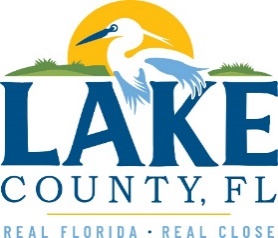 Office of Procurement ServicesP.O. Box 7800 • 315 W. Main St., Suite 416 • Tavares, FL 32778Solicitation Number:	23-757
Solicitation Title:	RUBBER SURFACE MAINTENANCE AND RELATED SERVICES
Pre-Bid Conference:	See Section 3.0Last Day to Ask Questions:  07/13/2023
CLOSING DATE:	07/27/2023 
CLOSING TIME:  	3:00 P.M. EasternVendors shall complete and return all information requested by the specified time and date or Submittal shall be rejected. PURPOSE OF INVITATION TO BIDThe purpose of this solicitation is to solicit competitive sealed submittals to furnish RUBBER SURFACE MAINTENANCE AND RELATED SERVICES for Lake County, Florida. This solicitation is officially posted on the County’s website exclusively.EXHIBITSExhibit A – Scope of WorkExhibit B – Insurance RequirementsExhibit C – Review General Terms and Conditions for Lake County Florida dated 5/6/21Exhibit D – Additional Terms and ConditionsATTACHMENTSAttachment 1 – Submittal FormAttachment 2 – Pricing SheetAttachment 3 – Reference FormPOINT OF CONTACTDirect all inquiries to the Contracting Officer (official point of contact) listed:  Gretchen Bechtel, CPPB, Contracting OfficerTelephone: 352-343-9765E-mail: Gretchen.bechtel@lakecountyfl.govPRE-BID CONFERENCEN/AQUESTIONS, EXCEPTIONS, AND ADDENDAVendors must examine all solicitation documents including the General Terms and Conditions for Lake County Florida. All communication, inquiries, or requests for exceptions are to be directed to the Contracting Officer listed in Section 2.0. The last day for questions or requests for exceptions is 07/13/2023. An addendum may be issued in response to any inquiry received, which changes or clarifies the terms, provisions, or requirements of the solicitation.  No answers given in response to questions submitted will be binding upon this solicitation unless released in writing as an addendum to the solicitation and posted on the Formal Solicitations site (lakecountyfl.gov) for this solicitation. Where there appears to be a conflict between this solicitation and any addenda, the last addendum issued will prevail. It is the Vendor’s responsibility to ensure receipt of all addenda and any accompanying documentation. Failure to acknowledge each addendum may prevent the Submittal from being considered for award. The solicitation due date is static unless notified via addendum. Process clarification or procedure questions may be asked at any time to the Contracting Officer.METHOD OF AWARDEach Submittal will be evaluated for conformance as responsive and responsible using the following criteria: A.	Proper submittal of ALL documentation as required by this Solicitation. (Responsive)B.	The greatest benefits to Lake County as it pertains to: (Responsible)Total Cost;Delivery;Past Performance. In order to evaluate past performance, all Vendors are required to submit at least three verifiable references / relevant projects completed within the last three years that are the same or similar in magnitude to this ITB.  The County may be listed as a reference. Use Attachment 3 – References Form;All technical specifications associated with this Solicitation; andFinancial Stability:  A Dun and Bradstreet report may be used by the County to evaluate Vendor’s financial stability. Be prepared to supply a financial statement upon request, preferably a certified audit of the last available fiscal year.  Any additional submittal requirements.Award(s) will be made to the lowest responsive, responsible Vendor(s) (no additional details). Per Section 287.05701, Florida Statutes, The County will not request documentation of or consider a vendor’s social, political, or ideological interests when determining if the vendor is a responsible vendor.County reserves the right to make awards on a lowest price basis by individual item, group of items, all or none, or a combination; with one or more Vendors; to reject any and all offers or waive any minor irregularity or technicality in submittals received. Submittals received before the closing date and time listed will be opened, recorded, and accepted for consideration. Vendors’ names will be read aloud and recorded. Submittals will be available for inspection during normal business hours from the Office of Procurement Services thirty (30) calendar days after the Solicitation due date or after recommendation of award, whichever occurs first.  DELIVERY AND SUBMITTAL REQUIREMENTSHand delivery of submittals will not be accepted.RESPONSES MUST BE SUBMITTED THROUGH THE SOLICITATION RESPONSE PORTAL TO BE CONSIDERED – Click Here for the Submission Portal.  A response will not be accepted if completed and submitted after the official due date and time. Submission indicates a binding offer to the County and agreement of the terms and conditions referenced in this Solicitation. Do not make any changes to the content or format of any form without County permission. All information must be legible.  Submittal must include:	Completed Attachment 1 – Submittal Form Submittal must be signed by an official authorized to legally bind the firm to its provisions. Include a memorandum of authority signed by an officer of the company if the signor is not listed as a corporate officer on the firm’s SunBiz registration.Proof of Sunbiz.org registration Completed W-9 formCompleted Addenda issued. Failure to include signed addenda may be cause for Submittal to be considered non-responsiveCompleted Attachment 2 – Pricing SheetCompleted Attachment 3 – Reference Form Proof of insurance or evidence of insurability at levels in Exhibit B – Insurance RequirementsAny Contractor required licensesSamples; upon requestDescriptive literatureAnd any additional submittal requirements.County is not liable or responsible for any costs incurred in responding to this Solicitation including, without limitation, costs for product or service demonstrations if requested.Interested parties may listen to the 3:01 P.M. solicitation opening by calling 1-321-332-7400, Conference ID 971 920 36# or clicking on this link: Join Microsoft Teams Meeting County owns and retains all proprietary rights in its logos, trademarks, trade names, and copyrighted images (Intellectual Property). Nothing in this solicitation permits or shall be construed as authorization to use or display County’s Intellectual Property on Respondent’s submittal documents or proposal (including any exhibits attached thereto) in response to this solicitation. Unless expressly authorized in writing by County, a Respondent is not authorized and shall not make use of or display any County Intellectual Property on or in its proposal or submittals. Unauthorized use of County’s Intellectual Property may constitute trademark and copyright infringement in violation of federal and state laws. It is a violation of Lake County Code Section 2-1 and deemed a second-degree misdemeanor under Florida Statutes Section 165.043.[The remainder of this page intentionally left blank]